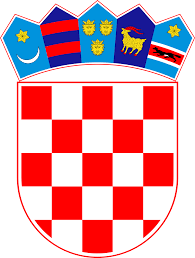 Osnovna  škola Šime Budinića Zadar	Put Šimunova  4KLASA: 112-02/24-06/04                                    URBROJ: 2198-1-6-24-01Zadar, 25.3.2024.g.         OBAVIJEST  O  REZULTATIMA  NATJEČAJA       Ravnateljica  OŠ Šime Budinića Zadar, Put Šimunova 4, temeljem natječaja za: učitelja Likovne kulture do povratka djelatnice s rodiljnog dopusta, puno određeno vrijeme,  objavljen  5.3.2024.g. na Hrvatskom zavodu za zapošljavanje, stranici škole i oglasnoj ploči škole  uz prethodnu suglasnost Školskog odbora od 22.3.2024.g. , donijela je odluku o zasnivanju radnog odnosa sa:Ivanom Liverićem, mag.art- s modulom slikarstva, za radno mjesto učitelja likovne kulture na određeno puno radno vrijeme do povratka djelatnice s rodiljnog dopusta.Uvid u natječajnu dokumentaciju odnosno zapisnik o provedenom testiranju  svi zainteresirani kandidati mogu obaviti u periodu od  26.3.  do  28.3.2024.g. u tajništvu škole od 10,00 do 12,00 sati.                                                                         Ravnateljica: Jagoda Galić, dipl.uč.